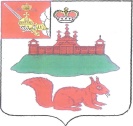 АДМИНИСТРАЦИЯ КИЧМЕНГСКО-ГОРОДЕЦКОГО МУНИЦИПАЛЬНОГО РАЙОНА ВОЛОГОДСКОЙ ОБЛАСТИПОСТАНОВЛЕНИЕ  от  17.10.2017     №  487с. Кичменгский ГородокОб утверждении Порядка организацииперевозок обучающихся образовательных организаций, реализующих основные общеобразовательные программы на территории Кичменгско-Городецкого муниципального районаВ соответствии с Федеральным законом от 29.12.2012 года № 273-ФЗ «Об образовании в Российской Федерации», Федеральным законом от 06.10.2003 года № 131-ФЗ «Об общих принципах организации местного самоуправления в Российской Федерации»,  в целях обеспечения безопасности дорожного движения при перевозках детей транспортными средствами, предназначенными для перевозки детей, и целевого использования данных транспортных средств администрация района ПОСТАНОВЛЯЕТ:  Утвердить прилагаемыйПорядок организации перевозок обучающихся образовательных организаций, реализующих основные общеобразовательные программы на территории Кичменгско-Городецкого муниципального района.Требования подпункта  3.1.2.2.  Порядка, утвержденного настоящим постановлением, в части, касающейся требований к году выпуска автобуса, вступают в силу с 1 января 2018 года.Контроль за исполнением постановления возложить на начальника управления образования администрации Кичменгско-Городецкого муниципального района О.А. Дурягину.Настоящее постановление вступает в силу после его официального опубликования в районной газете «Заря Севера» и подлежит размещению на официальном сайте Кичменгско-Городецкого муниципального района в информационно-телекоммуникационной сети «Интернет».Первый заместитель Главы администрации района,ВрИО Главы администрации района                                                    О.В.КитаеваУТВЕРЖДЕНпостановлением администрацииКичменгско-Городецкогомуниципального района от 17.10.2017 № 487ПОРЯДОКорганизации перевозок обучающихся образовательных организаций, реализующих основные общеобразовательные программы на территории Кичменгско-Городецкого муниципального района ОБЩИЕ ПОЛОЖЕНИЯПорядок организации перевозок обучающихся образовательных организаций, реализующих основные общеобразовательные программы на территории Кичменгско-Городецкого муниципального района (далее – Порядок) разработан в соответствии с Федеральным законом от 29.12.2012 года N 273-ФЗ «Об образовании в Российской Федерации», Федеральным законом от 06.10.2003 года N 131-ФЗ «Об общих принципах организации местного самоуправления в Российской Федерации», Федеральным законом от 10.12.1995 года N 196-ФЗ «О безопасности дорожного движения», постановлением Правительства Российской Федерации от 17.12.2013 года N 1177 «Об утверждении Правил организованной перевозки группы детей автобусами», постановлением Главного государственного санитарного врача Российской Федерации от 29.12.2010 года N  189 «Об утверждении СанПин 2.4.2.2821-10 «Санитарно-эпидемиологические требования к условиям и организации обучения в общеобразовательных учреждениях», письмом Министерства образования и науки России от 29.07.2014 года N 08-988"О направлении методических рекомендаций".Настоящий Порядок определяет основные требования к организации перевозок обучающихся образовательных организаций, реализующих основные общеобразовательные программы на территории Кичменгско-Городецкого муниципального района, учредителем которых является администрация Кичменгско-Городецкого муниципального района в лице управления образования администрации Кичменгско-Городецкого муниципального района (далее – управление образования) к образовательныморганизациям, реализующим основные общеобразовательные программы (далее – образовательные организации), из населенных пунктов, в которых отсутствуют образовательные организации, в населенные пункты Кичменгско-Городецкого муниципального района, имеющие таковые образовательные организации. Настоящий Порядок регулирует взаимоотношения участников перевозки, имеет своей целью обеспечение конституционных гарантий доступности образования, соблюдения прав и законных интересов обучающихся и их родителей (законных представителей) на бесплатную перевозку обучающихся к месту учебы и обратно на специализированном транспорте бюджетного автотранспортного учреждения Кичменгско-Городецкого муниципального района «Автотранспортное хозяйство» (далее БАУ «Автотранспортное хозяйство»), повышение безопасности дорожного движения при осуществлении перевозки обучающихся образовательных организаций, основные обязанности и ответственность должностных лиц по соблюдению действующих нормативных правовых актов.К перевозкам обучающихся относится:1.4.1. доставка обучающихся в образовательные организации;1.4.2. развоз обучающихся по окончании занятий (организованных мероприятий);1.4.3. организованные перевозки групп детей при организации туристско-экскурсионных, развлекательных, спортивных и иных культурно-массовых мероприятий.ОСНОВНЫЕ МЕРОПРИЯТИЯ ПО ОПРЕДЕЛЕНИЮ МАРШРУТОВ ДЛЯ ПЕРЕВОЗКИ ОБУЧАЮЩИХСЯ2.1. Маршруты для перевозки обучающихся определяются распоряжениями администрацииКичменгско-Городецкого муниципального района, при соблюдении условий, обеспечивающих их безопасность.2.2. При разработке маршрутов для перевозки обучающихся необходимо учитывать требования свода правил СП42.13330.2011 "Градостроительство. Планировка и застройка городских и сельских поселений", согласно которым транспортному обслуживанию подлежат обучающиеся образовательных организаций, проживающие на расстоянии свыше 1 километра от образовательной организации. При этом предельный пешеходный подход обучающихся к месту сбора на остановке должен быть не более 500 метров.2.3. БАУ «Автотранспортное хозяйство» разрабатывает паспорта маршрутов и графики движения автобусов, осуществляющих перевозки обучающихся, согласно учебному плану образовательных организаций с учетом обеспечения безопасности перевозки обучающихся и установленного режима труда и отдыха водителей, оформляет схемы маршрутов перевозок и информирует о них ОГИБДД ОМВД по Кичменгско-Городецкому району.2.4. В целях обеспечения безопасности перевозок обучающихся не реже двух раз в год (весенне-летний и осенне-зимний периоды) проводится обследование школьных маршрутов комиссией, формируемой по решению администрации Кичменгско-Городецкого муниципального района, в состав которой входят представители БАУ «Автотранспортное хозяйство», управления образования администрации Кичменгско-Городецкого муниципального района, работники дорожных, коммунальных и других организаций, в ведении которых находятся автомобильные дороги, сотрудники ОГИБДД ОМВД по Кичменгско-Городецкому району, сотрудники Управления государственного автодорожного надзора.2.4. По результатам обследования дорожных условий производится составление акта, в котором перечисляются выявленные недостатки, угрожающие безопасности движения. Акты подлежат передаче в органы, уполномоченные исправлять выявленные недостатки и контролировать результаты этой работы.2.5. При подготовке к осуществлению перевозок обучающихся определяются рациональные места сбора, посадки и высадки обучающихся. Пространство, отведенное под остановочные пункты для детей, ожидающих автобус, должно быть достаточно большим, чтобы вместить их, не допустив выхода на проезжую часть, очищено от грязи, льда и снега.2.6. Остановочные пункты маршрутов автобусных перевозок детей оборудуются указателями, определяющими место остановки транспортного средства для посадки (высадки) детей. На указателях размещается условное обозначение автобуса и опознавательного знака "Перевозка детей", надпись "Школьный маршрут" с указанием времени прохождения автобусов, осуществляющих перевозку детей.2.7. Решение об открытии "Школьного маршрута" принимается после устранения нарушений.2.7. Запрещается открытие маршрутов для перевозки обучающихся, проходящих через:а) нерегулируемые железнодорожные переезды;б) через ледовые переправы (приказ Минтранса России от 15 января 2014 г. N 7).ОСНОВНЫЕ ТРЕБОВАНИЯ К ОРГАНИЗАЦИИ ПЕРЕВОЗОК ОБУЧАЮЩИХСЯ3.1. БАУ «Автотранспортное хозяйство»организует перевозку обучающихся самостоятельно при выполнении следующих условий:3.1.1. Наличие необходимой производственно-технической, кадровой и нормативно-методической базы, позволяющей обеспечить безопасность дорожного движения при осуществлении перевозок обучающихся.3.1.2. Автобусы, используемые для осуществления перевозок групп обучающихся, должны соответствовать:3.1.2.1. ГОСТ 33552-2015 "Автобусы для перевозки детей. Технические требования и методы испытаний";3.1.2.2. требованиям пункта 3 Правил организованной перевозки групп детей, утвержденных постановлением Правительства Российской Федерации от 17 декабря 2013 г. N 1177 "Об утверждении правил организованной перевозки группы детей автобусами", в соответствии с которыми для осуществления организованной перевозки группы детей используется автобус, с года выпуска которого прошло не более 10 лет, который соответствует по назначению и конструкции техническим требованиям к перевозкам пассажиров, допущен в установленном порядке к участию в дорожном движении и оснащен в установленном порядке тахографом, а также аппаратурой спутниковой навигации ГЛОНАСС или ГЛОНАСС/GPS.3.1.3. Техническое состояние автобуса должно отвечать требованиям основных положений по допуску транспортных средств к эксплуатации (постановление Совета Министров - Правительства Российской Федерации от 23 октября 1993 г. N 1090 "О правилах дорожного движения").4. КОМПЕТЕНЦИЯ ОРГАНИЗАЦИЙ  И УЧРЕЖДЕНИЙ, А ТАКЖЕ ДОЛЖНОСТНЫХ ЛИЦ  ПО ОРГАНИЗАЦИИ И ОСУЩЕСТВЛЕНИЮ БЕЗОПАСНОСТИ ПЕРЕВОЗОК ОБУЧАЮЩИХСЯ ОБРАЗОВАТЕЛЬНЫХ ОРГАНИЗАЦИЙ4.1. Управление образования:4.1.1. Согласовывает с управлением по имущественным отношениям, жилищно-коммунальному хозяйству и градостроительству администрации Кичменгско-Городецкого муниципального районазакрепление автобусов, приобретенных за счет средств федерального, областного, районного бюджетов, и их передачу в оперативное управление БАУ «Автотранспортное хозяйство».4.1.2. Согласовывает с управлением по имущественным отношениям, жилищно-коммунальному хозяйству и градостроительству администрации Кичменгско-Городецкого муниципального района списание автобусов, срок эксплуатации которых истек, и автобусов, не отвечающих требованиям государственного стандарта Российской Федерации ГОСТ 33552-2015 "Автобусы для перевозки детей. Технические требования и методы испытаний".4.1.3. Финансирует расходы по хранению, эксплуатации автобусов и установленного на них оборудования, эксплуатации системы спутникового мониторинга, техническому обслуживанию и ремонту, горюче-смазочным материалам и заработной плате водителей автобусов.4.1.5. Контролирует целевое использование автобусов.4.1.4. Проводит согласование паспортов маршрутов и всех изменений, вносимых в паспорт маршрута движения  автобуса.4.2. БАУ «Автотранспортное хозяйство»:4.2.1. Осуществляет перевозки обучающихся образовательных организаций до образовательной организации и обратно, а также организованные перевозки групп детей при организации туристско-экскурсионных, развлекательных, спортивных и иных культурно-массовых мероприятий.4.2.2. Организует стажировки для водителей.4.2.3. Обеспечивает проведение в установленные сроки медицинского освидетельствования водителей (Федеральный закон от 10 декабря 1995 г. N 196-ФЗ "О безопасности дорожного движения").4.2.4. Организует регулярное проведение предрейсовых и послерейсовых медицинских осмотров водителей.4.2.5.Обеспечивает соблюдение требований, установленных законодательством Российской Федерации, в том числе в части соблюдения режимов труда и отдыха водителей;4.2.6. Осуществляет прием на работу водителей, соответствующих следующим требованиям:- имеющих стаж работы в качестве водителя транспортного средства категории «D» не менее одного года из последних трех календарных лет;- не совершавшие административные правонарушения в области дорожного движения, за которые предусмотрено административное наказание в виде лишения права управления транспортным средством либо административный арест, в течение последнего года.4.2.7. Осуществляет регулярное обеспечение водителей необходимой оперативной информацией об условиях движения и работы на маршруте путем проведения регистрируемых инструктажей, включающих сведения о:- условиях движения и наличии опасных участков, мест концентрации дорожно-транспортных происшествий на маршруте;- состоянии погодных условий;- режимах движения, организации труда, отдыха и приема пищи;- порядке стоянки и охраны транспортных средств;- расположении пунктов медицинской и технической помощи;- изменениях в организации перевозок;- особенностях перевозки детей;- особенностях обеспечения безопасности движения и эксплуатации автобусов при сезонных изменениях погодных и дорожных условий;- изменениях в нормативно-правовых документах, регулирующих права, обязанности, ответственность водителей по обеспечению безопасности дорожного движения.4.2.8. Обеспечивает повышение профессионального мастерства водителей путем организации занятий необходимой для обеспечения безопасности дорожного движения периодичности, но не реже одного раза в год, по соответствующим учебным планам и программам ежегодных занятий с водителями.4.2.9. Организуетконтроль за соблюдением водителями требований по обеспечению безопасности автобусных перевозок.4.2.10. Обеспечивает стоянку и охрану автобусов для перевозки обучающихся для исключения возможности самовольного их использования водителями организации, а также посторонними лицами или причинения автобусам каких-либо повреждений.4.2.11. Организует использование автобусов для перевозки обучающихся исключительно в целях осуществления перевозок обучающихся.4.2.12.  Обеспечивает своевременное проведение технического осмотра, обслуживание и ремонт автобусов для перевозки обучающихся в порядке и сроки, определяемые действующими нормативными документами.4.2.13. Обеспечивает проведение ежедневного предрейсового контроля технического состояния автобусов с соответствующими отметками в путевом листе.4.2.14. Организует постановку автобуса на учет в ОГИБДДОМВД по Кичменгско-Городецкому району в установленные сроки.4.2.15. Организует эксплуатацию и обслуживание системы спутникового мониторинга  автобусов, находящихся в оперативном управлении.4.2.16.Сообщает в органы администрации Кичменгско-Городецкого муниципального района, дорожные, коммунальные и иные организации, в ведении которых находятся автомобильные дороги, улицы, а также в органы ГИБДД о выявленных в процессе эксплуатации маршрутов недостатках в состоянии автомобильных дорог, улиц, их обустройства, угрожающих безопасности движения, а также о внезапных неблагоприятных изменениях дорожно-климатических условий, стихийных явлениях; принимать необходимые предупредительные меры (организация движения с пониженными скоростями, изменение маршрута движения, информирование водителей, временное прекращение движения автобусов) в соответствии с действующими нормативными документами.4.2.17. Участвует в комиссионном обследовании автобусных маршрутов перед их открытием и в процессе эксплуатации - не реже двух раз в год (к осенне-зимнему и весенне-летнему периоду) в порядке, определяемом действующими законодательными и иными нормативными правовыми документами с оформлением результатов обследования актом, в котором дается заключение комиссии о возможности эксплуатации автобусных маршрутов.4.2.18. Немедленно информирует управление образования о несоответствии действующих автобусных маршрутов требованиям безопасности дорожного движения для принятия решения о временном прекращении автобусного движения на этих маршрутах или их закрытии.4.2.19.Осуществляет  постоянное взаимодействие с ОГИБДДОМВД по Кичменгско-Городецкому району  для оперативного получения информации о неблагоприятных изменениях дорожно-климатических условий, параметров дорожных, метеорологических и иных условий, при которых временно прекращается или ограничивается движение на маршруте перевозок обучающихся образовательных организаций автобусами.4.2.20. Прекращает автобусное движение в случаях, не терпящих отлагательства, когда дорожные или метеорологические условия представляют угрозу безопасности перевозок детей (разрушение дорог и дорожных сооружений, вызванное стихийными явлениями, аварии на тепловых, газовых, электрических и других коммуникациях).4.2.21. Обеспечивает проведение предрейсовых инструктажей водителей о мерах безопасности во время поездки на автобусе для перевозки обучающихся.4.2.22. Обеспечивает каждого водителя автобуса для перевозки обучающихся графиком движения на маршруте с указанием времени и мест остановок, схемой маршрута с указанием опасных участков, информацией об условиях движения и другими необходимыми путевыми документами.4.2.23. Организовываетконтроль за соблюдением маршрутов и графиков (расписаний) движения, количеством перевозимых пассажиров, не превышающим число мест для сидения.4.2.24. При организации любых нерегулярных поездок обучающихся образовательных организаций и (или) педагогических работников (в том числе в каникулярное время, выходные и праздничные дни) на основании заявки, поступившей от образовательной организации, издает приказ об организации поездки, утверждает список участников поездки, готовит путевой лист поездки, не позднее, чем за сутки до начала поездки уведомляет о маршруте и графике поездки ГИБДД по месту эксплуатации  автобуса и управление образования, получает письменное разрешение от ГИБДД.4.2.25. Обеспечивает сопровождение детей, перевозимых колонной автобусов, медицинскими работниками.4.2.26. Регулярно информирует управление образования о причинах и обстоятельствах возникновения дорожно-транспортных происшествий, нарушениях Правил дорожного движения и других норм безопасности движения.4.2.27. Ведет учет и анализирует причины дорожно-транспортных происшествий с автобусами и нарушений водителями правил дорожного движения.4.2.28. Выезжает на место ДТП для проведения служебного расследования, составлять положенные документы в соответствии с Инструкцией по предупреждению и учету дорожно-транспортных происшествий и в установленные сроки направлять их в вышестоящие организации.4.2.29. Заключает договоры с руководителями образовательных учреждений о предоставлении услуги по подвозу обучающихся на безвозмездной основе.4.2.30. Утверждает приказом списки перевозимых обучающихся с указанием пунктов посадки и высадки в соответствии с паспортом маршрута для регулярных перевозок;4.2.31. Ведет мониторинг нерегулярных перевозок;4.2.32.Осуществляет иные полномочия и обеспечивает соблюдение требований, предусмотренных действующими федеральными и региональными нормативными правовыми актами.4.3. Руководитель образовательной организации:4.3.1. Назначает сопровождающих для осуществления перевозок из числа работников образовательной организации, организует их своевременные инструктаж и обучение.4.3.2. Информирует родителей (законных представителей) детей об условиях организации перевозок по маршруту автобуса.4.3.3. Ежегодно до 10 августа текущего года направляет в БАУ «Автотранспортное хозяйство» утвержденные приказом списки перевозимых обучающихся  с указанием пунктов посадки и высадки в соответствии с паспортом маршрута для регулярных перевозок.4.3.4. Организует проведение с детьми регулярных занятий по специальной программе, включающей следующие вопросы:1) о правилах безопасного поведения в местах сбора и во время ожидания автобуса;2) о порядке посадки и высадки из автобуса;3) о правилах поведения во время движения и остановок автобуса;4) о проведении при возникновении опасных или чрезвычайных ситуаций во время перевозок;5) о способах оказания первой помощи пострадавшим (при проведении занятий с детьми старшего возраста).При проведении занятий должно быть предусмотрено использование наглядных пособий, обсуждение практических ситуаций, возникающих в процессе дорожного движения во время перевозок.4.3.5. Осуществляет иные полномочия и обеспечивает соблюдение требований, предусмотренных действующими федеральными и региональными нормативными правовыми актами.4.4. Сопровождающий обязан:4.4.1. Организовать сбор обучающихся в безопасном месте. Место сбора обучающихся должно быть расположено на расстоянии от места посадки не менее 15 метров.4.4.2. Провести сверку обучающихся по имеющимся спискам и отмечает их фактическое отсутствие.4.4.3. Перед поездкой пройти инструктаж в образовательной организации по безопасности перевозки обучающихся, отметки о котором заносятся в книгу учета инструктажей.  Знать о спасательных мерах при авариях, а также где находится в салоне огнетушители, предметы первой медицинской помощи и уметь ими пользоваться.4.4.4. Провести инструктаж обучающихся с обязательным включением в него вопросов:-  о порядке посадки в транспортное средство и высадки из него; - о правилах поведения во время движения и остановок (стоянок) транспортного средства; - о правилах поведения в случаях ухудшения самочувствия, при возникновении опасных и чрезвычайных ситуаций во время поездки.4.4.5. Подвести обучающихся к месту посадки в организованном порядке (детей младшего школьного возраста попарно).Посадка обучающихся в автобус осуществляется после полной остановки автобуса на посадочной площадке под руководством сопровождающих и под наблюдением водителя (при массовых перевозках, крометого-под наблюдением ответственного за организацию перевозки) через переднюю дверь автобуса.Рассадить обучающихся, по очереди входящих в автобус, обращая внимание на безопасное размещение ручной клади. Ручная кладь должна быть размещена в автобусе так, чтобы не создавать угрозу для безопасности пассажиров и не ограничивать поле обзора водителя.Проверить, все ли обучающиеся пристегнуты ремнями безопасности;После размещения всех детей и ручной клади в автобусе, должен информировать водителя об окончании посадки и занимает назначенное им место непосредственно у двери автобуса;После полного закрытия дверей, убедиться в готовности к перевозке обучающихся, водителям разрешить начало движения автобуса.Во время движения обеспечивает порядок в салоне, не допускает подъем обучающихся с мест хождения по салону.Во время остановки первым выходит из автобуса (высадка детей из автобуса во время стоянок (остановок) осуществляется через переднюю дверь), наблюдает за высадкой детей и за тем, чтобы дети не выбегали на проезжую часть дороги.После выхода обучающихся из автобуса должен убедиться в безопасности их движения, при необходимости осуществляет помощь обучающимся при пересечении проезжей части.4.5. Водитель обязан:4.5.1.Перед выездом в рейс в установленном порядке пройти медицинский осмотр с отметкой в путевом листе и соответствующей записью в журнале предрейсовых медицинских осмотров, а также инструктаж  об особенностях маршрута, об охране труда, порядке перевозки обучающихся, установленном настоящим Порядком, соблюдении правил безопасности движения.4.5.2. Предоставить при необходимости транспортное средство на дополнительный технический осмотр.4.5.3. Осуществлять стоянку на местах посадки и высадки с неработающим двигателем, включенной передачей и включенным ручным тормозом. Открывать двери перед посадкой и высадкой только по команде сопровождающего (за исключением случаев, требующих экстренной эвакуации пассажиров).4.5.4. Осуществлять при включенной аварийной световой сигнализации посадку и высадку детей только со стороны тротуара или обочины. При управлении транспортным средством особое внимание уделять плавности хода, не допускать резкого торможения.4.5.5. Следить, чтобы ручная кладь, размещенная в салоне, не создавала угрозу для безопасности пассажиров и не ограничивала обзор с места водителя.4.5.7. При вынужденной остановке автобуса, вызванной технической неисправностью, остановить автобус так, чтобы не создавать помех для движения других транспортных средств, включить аварийную сигнализацию и выставить позади автобуса знак аварийной остановки, на расстоянии не менее 15 метров от автобуса в населенном пункте и 30 метров - вне населенного пункта.4.5.8. При перевозках детей на разовых междугородных (межмуниципальных) и пригородных (свыше 50 километров) маршрутах проинформировать БАУ «Автотранспортное хозяйство» о прибытии в пункт назначения.4.5.9. После истечения трех часов непрерывного управления автобусом осуществлять отдых от управления продолжительностью не менее 15 минут. В дальнейшем перерывы такой продолжительности осуществлять не более чем через каждые 2 часа. При направлении в рейс двух водителей на один автобус передавать управление не реже чем через три часа.4.5.10. В случае получения ребенком в пути следования травмы, наступления внезапного заболевания, кровотечения, обморока и пр. немедленно принять меры по его доставке в ближайший медицинский пункт (учреждение, больницу) для оказания квалифицированной медицинской помощи.Водителю запрещается:- отлучаться из транспортного средства на местах посадки и высадки детей, при нахождении детей в салоне автобуса;- осуществлять движение задним ходом при нахождении детей в салоне автобуса;- изменять заранее согласованный маршрут движения автобуса;-  производить остановки в местах, не предусмотренных графиком движения; - превышать установленный скоростной режим; - не соблюдать режим труда и отдыха; - при движении в колонне - обгонять другие автобусы;- отвлекаться от управления транспортным средством (разговаривать, принимать пищу, курить, включать в кабине громкую музыку) во время движения;- провозить в транспортном средстве любой груз, багаж или инвентарь, кроме ручной клади и личных вещей детей, а также запрещенные к провозу предметы, вещества и материалы.5. Основные требования по СОБЛЮДЕНИЮ безопасностиВО ВРЕМЯ перевозок ОБУЧАЮЩИХСЯ5.1. При организации перевозок детей должны выполняться следующие требования:5.1.1. Движение автобуса должно осуществляться без резких толчков, с плавным разгоном, а при остановке не допускается резкое торможение, за исключением случаев экстренной остановки.5.1.2. Автобусы должны следовать по утвержденному маршруту в соответствии с графиком поездки. В случае необходимости корректировки маршрута вследствие каких-либо изменений дорожной обстановки или иных обстоятельств водитель обязан связаться с лицом, ответственным за организацию поездки, и согласовать изменения маршрута с обязательным уведомлением органов ГИБДД.5.1.3. Остановка автобусов, двигающихся по регулярным маршрутам перевозок, должна осуществляться только в остановочных пунктах, установленных паспортом маршрута, кроме случаев вынужденной или экстренной остановки.5.1.4. Перевозка детей производится в сопровождении взрослого человека, определенного приказом образовательной организации и прошедшего соответствующий инструктаж по сопровождению детей и охране труда.5.1.5. Перевозка детей автобусом должна осуществляться с включенным ближним светом фар, скорость движения выбирается водителем в зависимости от дорожных, метеорологических и других условий, но при этом не должна превышать 60 км в час.Контроль за соблюдением скоростного режима осуществляется с использованием системы спутниковой навигации.Контроль за соблюдением графиков и маршрутов движения осуществляется с использованием системы спутниковой навигации.5.1.6. Перевозка детей запрещается:- в темное время суток (с учетом местных условий в осенне-зимний период с 20.00 до 08.00);- в период с 23.00 до 07.00 часов независимо от продолжительности светового дня;- в условиях ограниченной видимости;- в гололед и других сложных дорожных условиях, влияющих на безопасность перевозки;- при температуре окружающего воздуха ниже -28°C;- при официальном объявлении уполномоченными органами штормового предупреждения.5.1.7. Количество перевозимых в каждом автобусе детей вместе с сопровождающими не должно превышать числа оборудованных для сидения мест. Перевозка детей на дополнительных откидных сиденьях либо в кабине водителя маломестного автобуса не допускается.5.1.8. Об организации школьных перевозок, массовых перевозок обучающихся уведомляются органы ГИБДД для принятия мер по усилению надзора за движением на маршруте.5.1.9. В пути следования остановка автобуса может производиться только на специальных площадках, а при их отсутствии - за пределами дороги, чтобы исключить внезапный выход ребенка на дорогу.5.1.10. В случае получения ребенком в пути следования травмы, наступления внезапного заболевания, кровотечения, обморока и прочего водитель автобуса обязан незамедлительно принять меры по доставке ребенка в ближайший медицинский пункт (учреждение, больницу) для оказания ребенку квалифицированной медицинской помощи.5.1.11. Окна в салоне автобуса при движении должны быть закрыты.5.1.12. Водителю запрещается выходить из кабины автобуса при посадке и высадке детей, осуществлять движение задним ходом.5.1.13. Для детей, пользующихся автобусом, в образовательных учреждениях организуются специальные занятия о правилах поведения в транспорте, отметки о проведении которых делаются в классных журналах по предметам "Окружающий мир", "Основы безопасности жизнедеятельности" или на специально отведенных страницах.5.1.14. Для взрослых, обеспечивающих сопровождение обучающихся при следовании автобуса, БАУ «Автотранспортное хозяйство» проводятсяинструктажи, о чем делаются отметки в журналах (тетрадях) регистрации инструктажей по технике безопасности. В процессе сопровождающие должны находиться у каждой двери автобуса.5.2. В случае если не нарушается режим подвоза обучающихся на учебные занятия, возможно использование автобуса:5.2.1. Для подвоза обучающихся на внешкольные мероприятия (конкурсы, олимпиады, выставки), районные и областные культурно-массовые и спортивные состязания, к местам труда и отдыха.5.2.2. Для подвоза педагогов на районные семинары, собрания, совещания.  6. Финансирование перевозок обучающихся6.1. Обучающиеся образовательных организаций и сопровождающие их лица пользуются правом бесплатного проезда в автобусе.6.2. В целях обеспечения конституционных гарантий доступности образования в рамках реализации основных образовательных программ финансирование перевозки обучающихся автобусами осуществляется за счет средств бюджета Кичменгско-Городецкого муниципального района.7. Ответственность лиц, организующихи (или) осуществляющих школьные перевозки7.1. Организация перевозок детей автобусами осуществляется в соответствии с действующими нормативными правовыми актами Российской Федерации по обеспечению безопасности дорожного движения и организации перевозок пассажиров автобусами.7.2. Лица, организующие и (или) осуществляющие перевозки обучающихся, несут в установленном законодательством Российской Федерации порядке ответственность за жизнь и здоровье обучающихся образовательнойорганизации, перевозимых автобусом, а также за нарушение их прав и свобод.7.3. Контроль за организацией бесплатных перевозок обучающихся, проживающих в сельской местности, к образовательной организации возлагается на управление образования администрации Кичменгско-Городецкого муниципального района.